БОЙОРОҠ                                                                        РАСПОРЯЖЕНИЕ «01»   июнь 2016 й                            № 16                               «01» июня 2016 г.1.На территории сельского поселения  мест массового отдыха людей на водных объектах не предусмотрено, в связи с чем, купание на имеющихся  прудах запрещается.2.Контроль за исполнением данного распоряжения оставляю за собой.И.о.главы сельского поселенияБазгиевский сельсовет                                                             Т.А.ЗакировБАШҠОРТОСТАН  РЕСПУБЛИКАҺЫШАРАН  РАЙОНЫ МУНИЦИПАЛЬ РАЙОНЫНЫҢБАЗГЫЯ АУЫЛ СОВЕТЫАУЫЛ БИЛӘМӘҺЕ БАШЛЫҒЫ452632,  Базгыя аулы, Үҙәк урам, 50                               тел.(34769) 2-42-35, e-mail:basgss@yandex.ru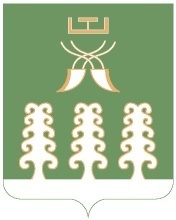 РЕСПУБЛИКА БАШКОРТОСТАНГЛАВА СЕЛЬСКОГО ПОСЕЛЕНИЯ БАЗГИЕВСКИЙ СЕЛЬСОВЕТ МУНИЦИПАЛЬНОГО РАЙОНА ШАРАНСКИЙ РАЙОН452632, c. Базгиево, ул.Центральная, 50         тел.(34769) 2-42-35, e-mail:basgss@yandex.ru